Amo, IN								Hendricks County; Latitude: 39° 41' 17" N, Longitude: -86° 36' 49" W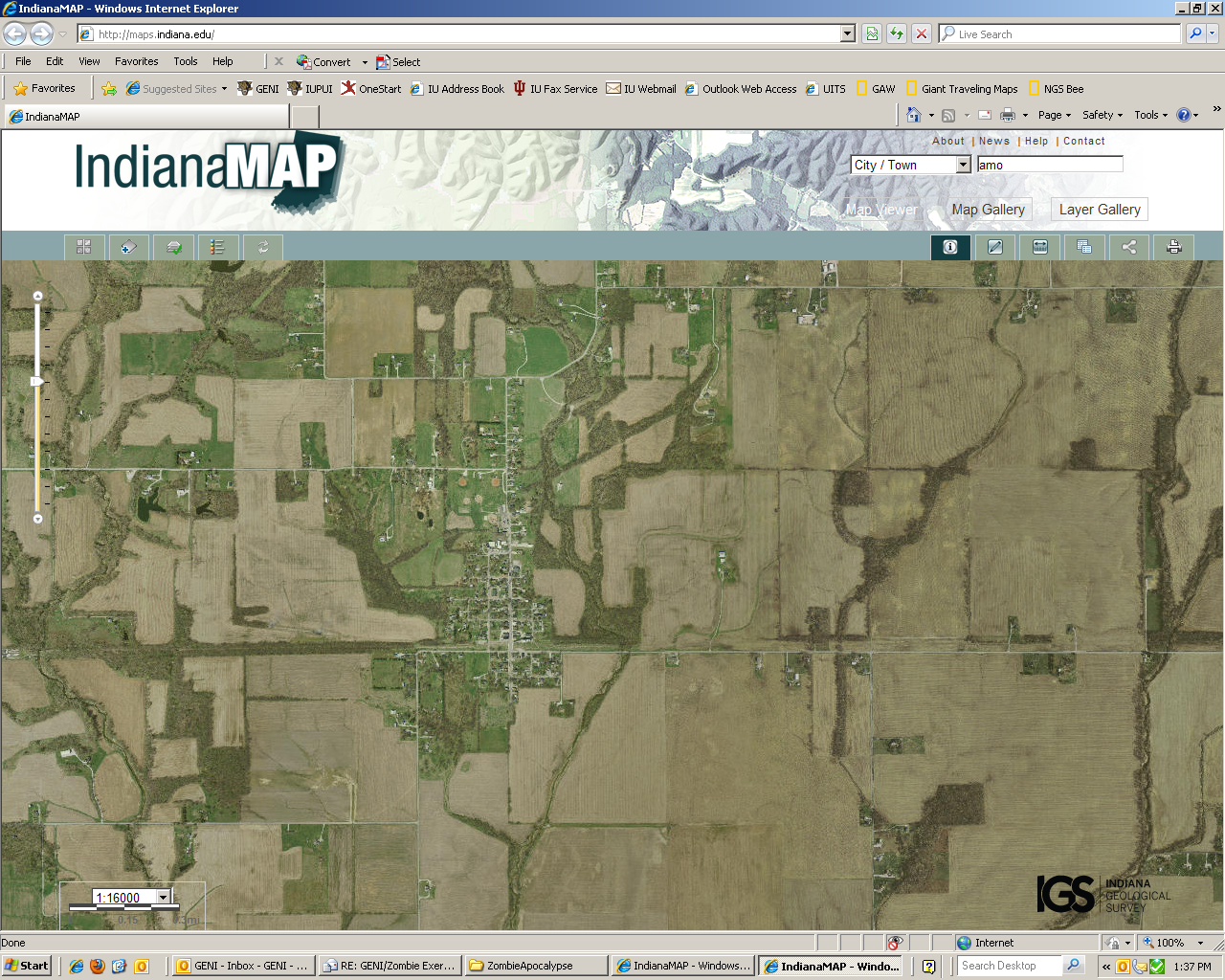 Assets:  small area to defend, soil for growing food…Liabilities:  not enough people…